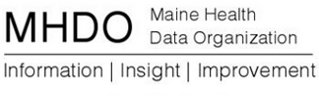 AGENDAMHDO VALUE PROPOSITION SUBCOMMITTEE MEETING151 Capitol Street, Augusta, MaineTuesday, August 9, 20161:00 p.m. - 2:00 p.m.Call in Number: (877) 455-0244; Conference Code: 7281882859Welcome
Review Charge of Subcommittee
Update on Gobeille and CompareMaine 2.0Value Proposition in the State of Virginia (discussion starts at 1:30 with Michael Lundberg-Executive Director and Kyle Russell-APCD Program Manager for Virginia Health Information)Next StepsPublic CommentAdjourn